ГРАФИК НА ЗАНЯТИЯТАМагистърски курс ………………….. редовно/задочно  обучение СПН/СОВО, ДПН/СОВО, ДПН/ДОВО  Ръководител на курса ……………….Прием  учебна …………………година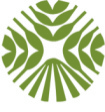 А Г Р А Р Е Н   У Н И В Е Р С И Т Е Т –  П Л О В Д И ВПловдив 4000; бул. «Менделеев» № 12; тел. +359/32/654 300Факс +359/32/633 157; www.au-plovdiv.bgСеместърХорариумХорариумВодещ преподавателПериод на провеждане на занятиятаЛУСеместър I1.2.3.4.5.6.7.ИД/ФД -Семестър II1.2.3.4.5.ИД/ФДЗащита на дипломна работа